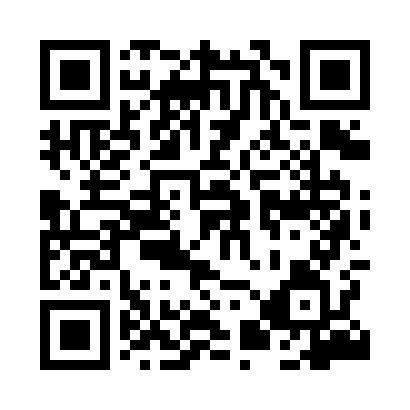 Prayer times for Wieprz, PolandMon 1 Apr 2024 - Tue 30 Apr 2024High Latitude Method: Angle Based RulePrayer Calculation Method: Muslim World LeagueAsar Calculation Method: HanafiPrayer times provided by https://www.salahtimes.comDateDayFajrSunriseDhuhrAsrMaghribIsha1Mon4:076:1412:455:117:189:172Tue4:046:1112:455:137:209:193Wed4:016:0912:455:147:229:224Thu3:586:0612:445:157:239:245Fri3:546:0412:445:177:259:276Sat3:516:0212:445:187:279:297Sun3:485:5912:445:197:299:328Mon3:455:5712:435:217:319:359Tue3:415:5412:435:227:339:3710Wed3:385:5212:435:237:349:4011Thu3:345:5012:425:247:369:4312Fri3:315:4712:425:267:389:4613Sat3:285:4512:425:277:409:4814Sun3:245:4312:425:287:429:5115Mon3:205:4012:415:297:449:5416Tue3:175:3812:415:317:459:5717Wed3:135:3612:415:327:4710:0018Thu3:105:3312:415:337:4910:0319Fri3:065:3112:415:347:5110:0620Sat3:025:2912:405:367:5310:1021Sun2:585:2712:405:377:5510:1322Mon2:545:2412:405:387:5710:1623Tue2:505:2212:405:397:5810:1924Wed2:465:2012:405:408:0010:2325Thu2:425:1812:395:418:0210:2626Fri2:385:1612:395:438:0410:3027Sat2:345:1412:395:448:0610:3328Sun2:295:1112:395:458:0710:3729Mon2:275:0912:395:468:0910:4130Tue2:265:0712:395:478:1110:43